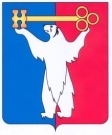 АДМИНИСТРАЦИЯ ГОРОДА НОРИЛЬСКАКРАСНОЯРСКОГО КРАЯПОСТАНОВЛЕНИЕ14.12.2017                                              г. Норильск                          	               № 586О внесении изменений в постановление Администрации города Норильска 
от 08.05.2014 № 274В целях урегулирования отдельных вопросов организации и проведения проверок при осуществлении муниципального жилищного контроля на территории муниципального образования город Норильск,ПОСТАНОВЛЯЮ:1. Внести в Административный регламент организации и проведения проверок при осуществлении муниципального жилищного контроля на территории муниципального образования город Норильск в отношении юридических лиц и индивидуальных предпринимателей, утвержденный постановлением Администрации города Норильска от 08.05.2014 № 274 (далее - Административный регламент), следующие изменения:1.1. В пункте 1.2 Административного регламента:1.1.1. В абзаце втором слова «Центрального района» исключить.1.1.2. Абзац третий, четвертый исключить.1.2. Пункт 1.3 Административного регламента дополнить абзацем девятым следующего содержания:«- Приказ Генпрокуратуры России от 27.03.2009 № 93 «О реализации Федерального закона от 26.12.2008 № 294-ФЗ «О защите прав юридических лиц и индивидуальных предпринимателей при осуществлении государственного контроля (надзора) и муниципального контроля».».1.3. В пункте 2.1 Административного регламента:1.3.1. В абзаце первом слова «по Центральному району» заменить словом «на территории».1.3.2. Абзацы четвертый – девятый исключить.1.4. В пункте 2.2 Административного регламента:1.4.1. В абзаце пятом слова «в Центральном районе» заменить словом «на территории».1.4.2. Абзацы шестой, седьмой исключить.1.5. В пункте 2.3 Административного регламента абзацы пятый, шестой исключить.1.6. В пункте 3.3.7 Административного регламента:1.6.1.  В абзаце третьем слова «в Центральном районе» заменить словами «на территории города Норильска».1.6.2. Абзацы четвертый, пятый исключить.1.7. В пункте 3.4.9 Административного регламента:1.7.1. В абзаце первом после слов «настоящего Административного регламента» дополнить словами «(за исключением подпунктов 3.4.5, 3.4.6)».1.7.2. В абзаце втором слова «в Центральном районе» заменить словом «на территории города Норильска».1.7.3. Абзацы третий, четвертый исключить.1.8. Дополнить Административный регламент пунктом 3.4.9.1 следующего содержания:«3.4.9.1. Ответственным должностным лицом за осуществление административных процедур, предусмотренных подпунктами 3.4.5, 3.4.6 настоящего Административного регламента, является руководитель Органа контроля.».1.9. В пункте 3.7.6 Административного регламента:1.9.1. В абзаце втором слова «в Центральном районе» заменить словами «на территории города Норильска».1.9.2. Абзацы третий, четвертый исключить.1.10. В абзаце четвертом пункта 5.1 Административного регламента слова «по Центральному району» заменить словами «на территории города Норильска».2. Опубликовать настоящее постановление в газете «Заполярная правда» и разместить его на официальном сайте муниципального образования город Норильск.3. Настоящее постановление вступает в силу после его официального опубликования.Глава города Норильска 			           				Р.В. Ахметчин 